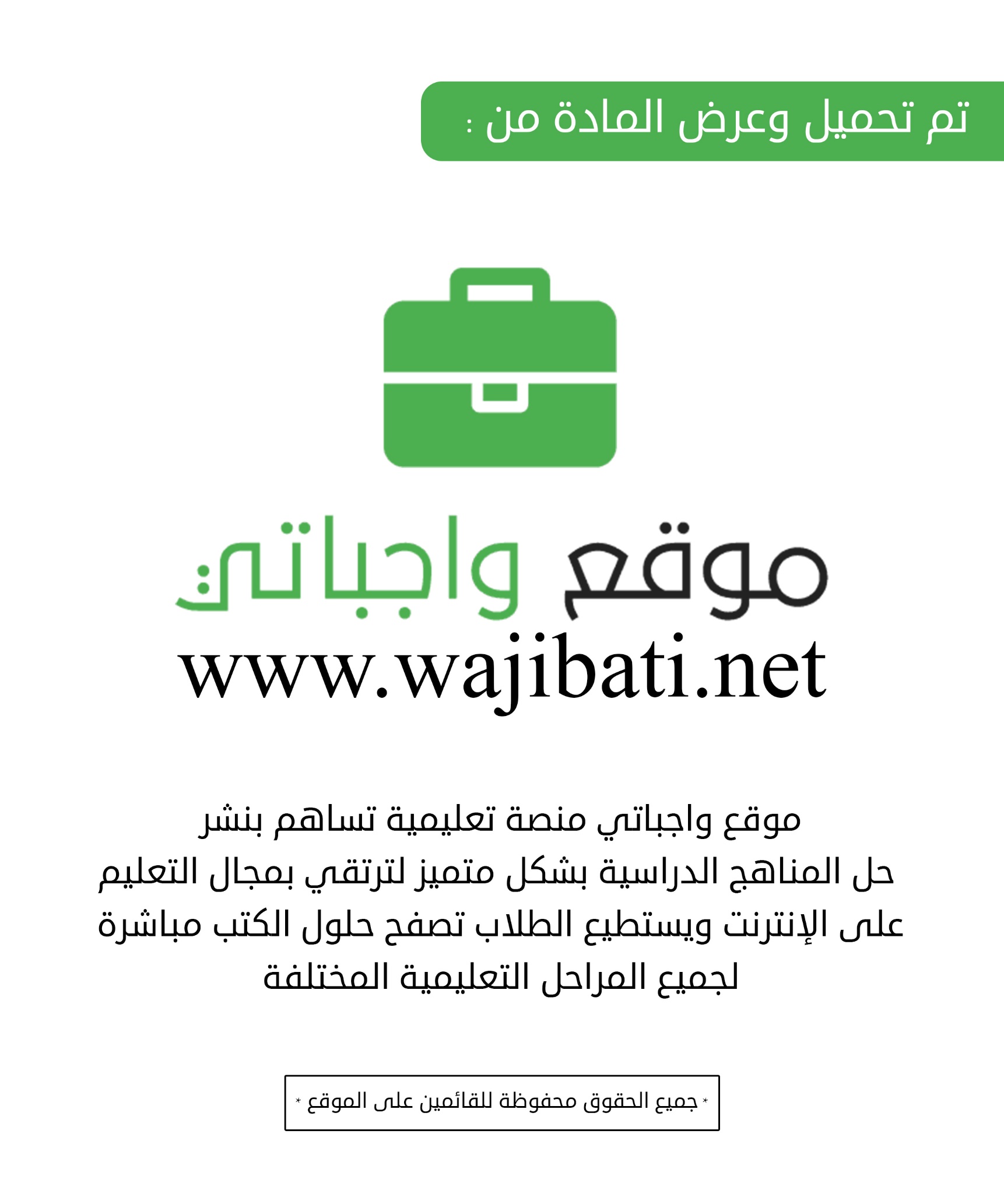 مستعينا بالله أجب عن الأسئلة التالية :السؤال الأول : اختر الإجابة الصحيحة فيما يلي:1/ ما حكم الزكاة ؟أ) واجب         			 		ب) مستحب					ج) مكروه2/ متى فرضت الزكاة ؟أ) في المدينة بعد الهجرة             		ج) في مكة قبل الهجرة وفصلت في المدينة	ب) في مكة قبل الهجرة3/ ما حكم زكاة الأثمان؟أ) مباح                				ب) واجبة         				ج) مكروه4/ ما حكم زكاة عروض التجارة؟أ) مباح             				ب) مكروه                      			ج) واجبه5/ الواجب في زكاة الأوراق النقدية:أ) نصف العشر         				ب) العشر                     			ج) ربع العشر6/ نصاب الفضة :أ) عشرون درهم         				ب) ( 595 ) غراما              			ج) مئة درهم7/نصاب الإبل :أ) خمس من الإبل   				ب) عشر من الإبل               			ج) عشرين من الإبل8/ حكم صيام شهر رمضان:أ) حرام              				ب) مكروه             				ج) واجب9/ حكم الاعتكاف:أ) حرام      					ب) واجب                   			ج) سنه10/ من مفسدات الصوم :أ) الأكل والشراب      				ب) كثرة اللعب                   			ج) قراءة القرانالسؤال الثاني : ضع علامة (√) أمام العبارات الصحيحة وعلامة( × ) أمام العبارات الخاطئة فيما يلي:1/الكافر لا تقبل منه الزكاة  									(	)2/يشترط في جميع أموال الزكاة يمضي عليها سنه كاملة حتى تجب فيها الزكاة 			(	)3/يستحب تعيين نية الصيام لرمضان قبل طلوع الفجر 						(	)4/يجب صيام رمضان إذا  تم شعبان ثلاثين يوم 							(	)5/من افطر ناسيا فصيامه صحيح 								(	)6/يستحب السحور على كل من أراد الصوم 							(	)7/يخرج المعتكف من معتكفه لأي أمر يريده 							(	)8/ليلة القدر في العشر الوسطى من رمضان 							(	)9/يستحب للمعتكف البعد عن كثرة الكلام 								(	)10/الاعتكاف هو لزوم مسجد لعبادة الله تعالى 							(	)السؤال الثالث: عرف ما يلي  :الزكاة شرعا: ..................................................................................................................................2- زكاة الفطر: ................................................................................................................................3- الدين: .......................................................................................................................................4- الاعتكاف: ..................................................................................................................................السؤال الرابع : صل العمود (أ) بما يناسبه من العمود (ب) :انتهت الأسئلة مع تمنياتي للجميع بالتوفيق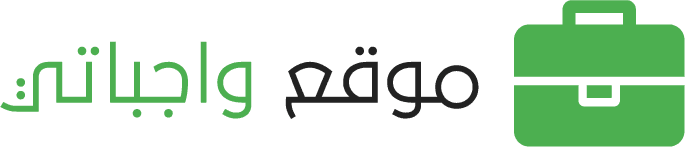 المملكة العربية السعوديةوزارة التعليمإدارة التعليم بمحافظة متوسطة وثانوية المملكة العربية السعوديةوزارة التعليمإدارة التعليم بمحافظة متوسطة وثانوية المملكة العربية السعوديةوزارة التعليمإدارة التعليم بمحافظة متوسطة وثانوية المملكة العربية السعوديةوزارة التعليمإدارة التعليم بمحافظة متوسطة وثانوية 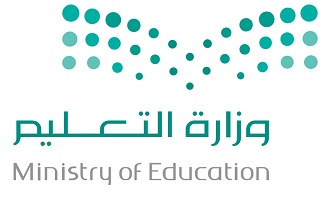 التاريخ :   / 4 / 1439هـالتاريخ :   / 4 / 1439هـالتاريخ :   / 4 / 1439هـالمملكة العربية السعوديةوزارة التعليمإدارة التعليم بمحافظة متوسطة وثانوية المملكة العربية السعوديةوزارة التعليمإدارة التعليم بمحافظة متوسطة وثانوية المملكة العربية السعوديةوزارة التعليمإدارة التعليم بمحافظة متوسطة وثانوية المملكة العربية السعوديةوزارة التعليمإدارة التعليم بمحافظة متوسطة وثانوية المادة : الفقهالمادة : الفقهالمادة : الفقهالمملكة العربية السعوديةوزارة التعليمإدارة التعليم بمحافظة متوسطة وثانوية المملكة العربية السعوديةوزارة التعليمإدارة التعليم بمحافظة متوسطة وثانوية المملكة العربية السعوديةوزارة التعليمإدارة التعليم بمحافظة متوسطة وثانوية المملكة العربية السعوديةوزارة التعليمإدارة التعليم بمحافظة متوسطة وثانوية الصف : الثاني المتوسطالصف : الثاني المتوسطالصف : الثاني المتوسطالمملكة العربية السعوديةوزارة التعليمإدارة التعليم بمحافظة متوسطة وثانوية المملكة العربية السعوديةوزارة التعليمإدارة التعليم بمحافظة متوسطة وثانوية المملكة العربية السعوديةوزارة التعليمإدارة التعليم بمحافظة متوسطة وثانوية المملكة العربية السعوديةوزارة التعليمإدارة التعليم بمحافظة متوسطة وثانوية الزمن : ساعة ونصفالزمن : ساعة ونصفالزمن : ساعة ونصفاسم الطالب /  ...................................................................................................................اسم الطالب /  ...................................................................................................................اسم الطالب /  ...................................................................................................................اسم الطالب /  ...................................................................................................................اسم الطالب /  ...................................................................................................................اسم الطالب /  ...................................................................................................................رقم الجلوس رقم الجلوس اختبار الفصل الدراسي الأول للعام الدراسي : 1438/1439هـاختبار الفصل الدراسي الأول للعام الدراسي : 1438/1439هـاختبار الفصل الدراسي الأول للعام الدراسي : 1438/1439هـاختبار الفصل الدراسي الأول للعام الدراسي : 1438/1439هـاختبار الفصل الدراسي الأول للعام الدراسي : 1438/1439هـاختبار الفصل الدراسي الأول للعام الدراسي : 1438/1439هـاختبار الفصل الدراسي الأول للعام الدراسي : 1438/1439هـاختبار الفصل الدراسي الأول للعام الدراسي : 1438/1439هـاختبار الفصل الدراسي الأول للعام الدراسي : 1438/1439هـاختبار الفصل الدراسي الأول للعام الدراسي : 1438/1439هـاختبار الفصل الدراسي الأول للعام الدراسي : 1438/1439هـالدرجة رقماًالدرجة كتابة..................................درجة فقط...................................درجة فقط.اسم المصححاسم المصححالتوقيع التوقيع اسم المراجعالتوقيع الدرجة رقماً30الدرجة كتابة..................................درجة فقط...................................درجة فقط.أأبب1الإسلاممن شروط وجوب صيام رمضان 2يجوز إخراج زكاة الفطر يوم العيد قبل الصلاة3يحرم تقديم زكاة الفطر قبل العيد بيوم أو يومين 4يجبإخراج زكاة الفطر بعد صلاة العيد بدون عذر 